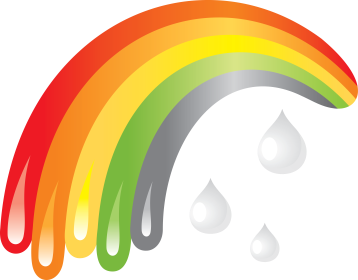 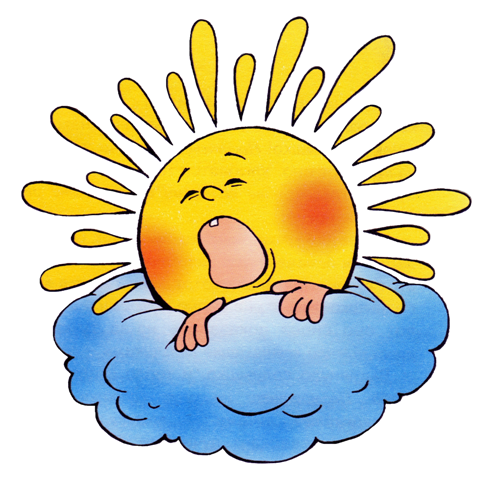 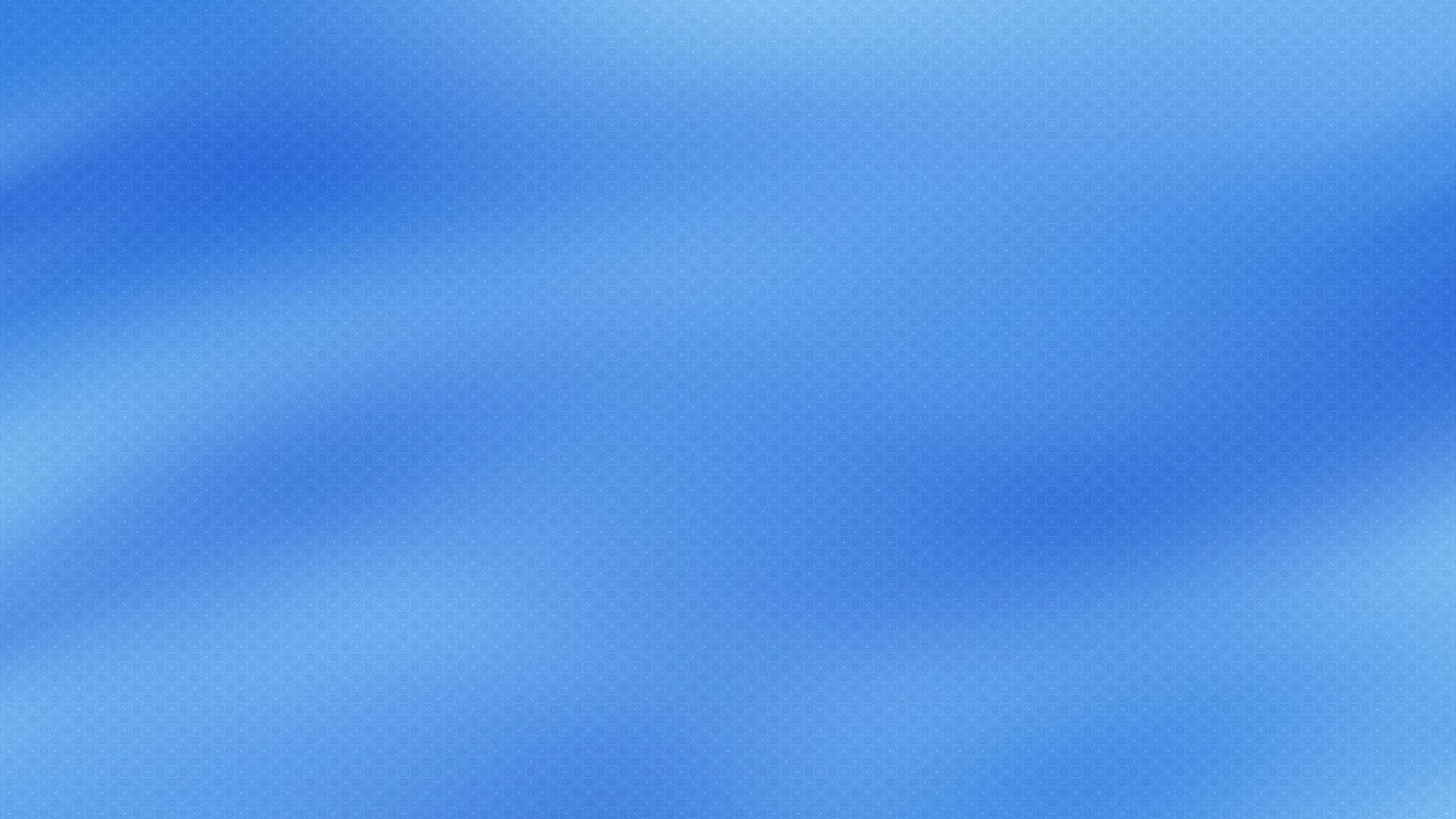 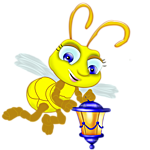 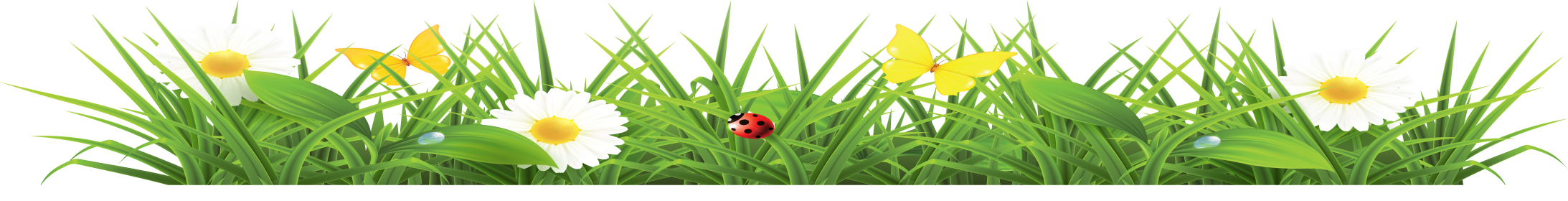 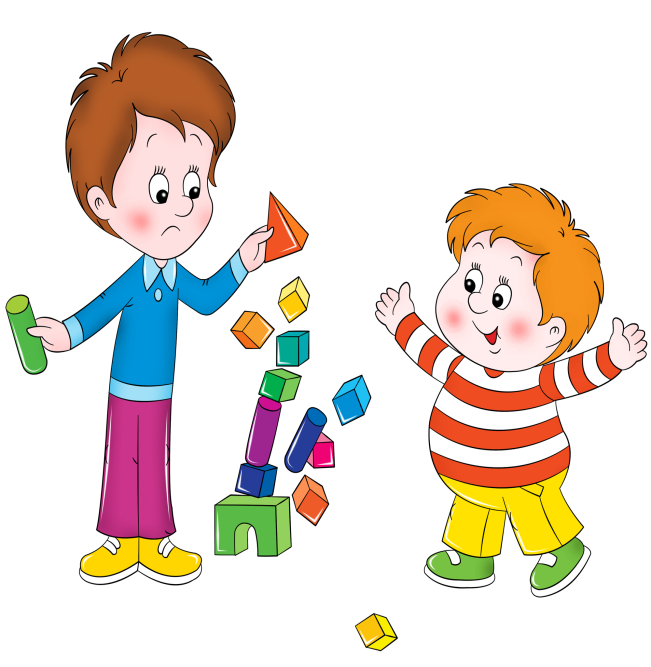 Ф.И. ребенка№ кровати 